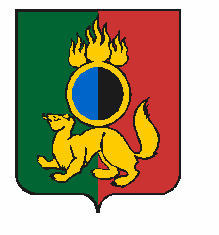 АДМИНИСТРАЦИЯ ГОРОДСКОГО ОКРУГА ПЕРВОУРАЛЬСКПОСТАНОВЛЕНИЕг. ПервоуральскВ целях реализации на территории городского округа Первоуральск Указа Президента Российской Федерации от 07 мая 2012 года № 600 «О мерах по обеспечению граждан Российской Федерации доступным и комфортным жильем и повышению качества жилищно-коммунальных услуг», в соответствии с региональной адресной программой «Переселение граждан на территории Свердловской области из аварийного жилищного фонда в 2019–2025 годах», утвержденной постановлением Правительства Свердловской области  от 01  апреля  2019  года  № 208-ПП (в редакции  от  23 января 2020 года № 31-ПП), муниципальной адресной программой «Переселение граждан на территории городского округа Первоуральск из аварийного жилищного фонда в 2018 – 2025 годах», утвержденной постановлением Администрации городского округа   Первоуральск  от  03 октября  2017  года  № 2014 (в редакции  от  20  августа  2020  года № 1620), руководствуясь Уставом городского округа Первоуральск, Администрация городского округа ПервоуральскПОСТАНОВЛЯЕТ:1. Управлению жилищно-коммунального хозяйства и строительства городского округа Первоуральск (КопытоваН.А.):1.1. Организовать проведение работ по сносу  многоквартирного  дома, расположенного по адресу: город Первоуральск, улица Горняков, дом  № 18, с кадастровым номером 66:58:0120013:225, признанного в установленном законом порядке аварийным, со дня получения уведомления от Комитета по управлению имуществом Администрации городского округа Первоуральск о завершении мероприятий по расселению граждан.1.2. Предоставить в Комитет по управлению имуществом Администрации городского округа Первоуральск документацию, подтверждающую факт сноса многоквартирных домов: копии договоров подряда/муниципального контракта на осуществление работ по сносу многоквартирных домов, утилизации отходов, акты о приемке выполненных  работ.2. Комитету по управлению имуществом Администрации городского округа Первоуральск (Максименко Т.А.) после получения от Управления жилищно-коммунального хозяйства и строительства городского округа Первоуральск документации, указанной в пункте 1.2 настоящего постановления, организовать выполнение работ по снятию с технического и кадастрового учета, исключению из муниципальной собственности снесенных многоквартирных домов  в рамках реализуемой муниципальной программы «Управление муниципальной собственностью и земельными ресурсами,  расположенными  на   территории  городского  округа  Первоуральск  на  2017-2023 годы», утвержденной постановлением Администрации городского округа Первоуральск от 27 сентября 2016 года № 2097. 3. Настоящее постановление разместить на официальном сайте городского округа Первоуральск и опубликовать в газете «Вечерний Первоуральск».4. Контроль за исполнением настоящего постановления возложить на заместителя Главы Администрации городского округа Первоуральск по жилищно-коммунальному хозяйству, городскому хозяйству и экологии Полякова Д.Н.Глава городского округа Первоуральск                                                                     И.В.Кабец23.09.2020№1855О сносе многоквартирного жилого дома,расположенного по адресу: город Первоуральск, улица Горняков, дом №18, признанного аварийным в установленном законом порядке